まつえ循環プロジェクト　フォロワー申込書申込日　　　年　　　 月　　　日まつえ循環プロジェクト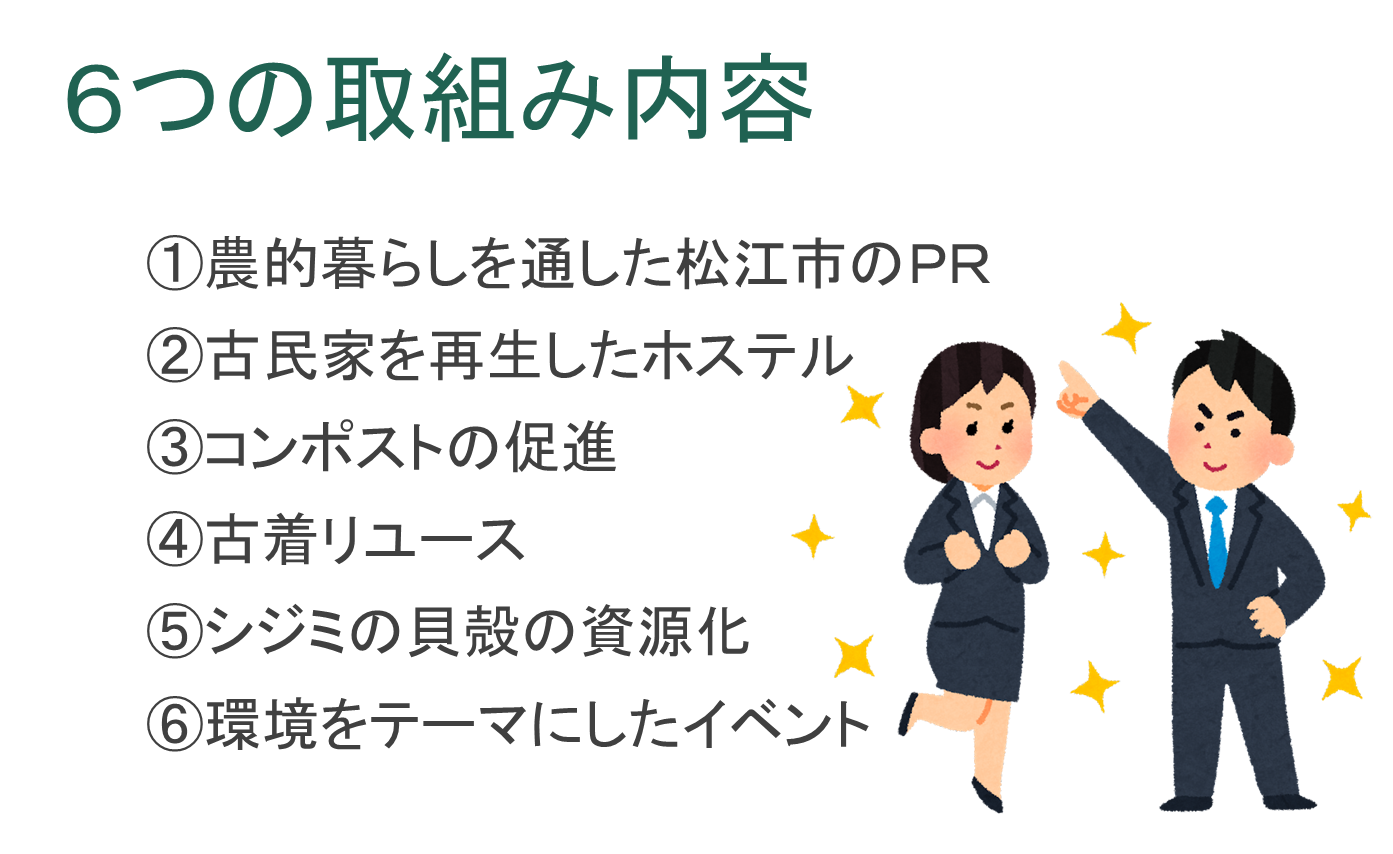 参加申込者（団体、企業名）住所〒電話番号（携帯電話可）※必須昼間に連絡ができる番号を記入くださいFAXEメール一緒に取組みたいプロジェクト・自己PR　など※内容に応じて、環境イベントなどを行う際にお声がけさせていただくことがあります。【記入例】・古民家を再生したホステルで、ゼロウェイストの店舗をだしてみたい。・会社に社用コンポストを設置し、会社から出る生ごみをゼロにしていきたい。・環境や身体に配慮した無農薬野菜を作っているので、環境をテーマにしたイベントで販売してみたい。・シジミの貝殻を使った商品開発を一緒に行っていきたい。　　など具体的に 具体的な取り組み内容など※無記載なし